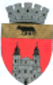 U.A.T. BLAJ - CONSILIUL LOCALPiața 1848 nr.16, cod 515400, județul.Albatel: 0258 -710110; fax: 0258-710014e-mail: primarieblaj@rcnet.ro					Proces verbalIncheiat azi  20.04.2021, orele 16,00 in sedinta publica ,,Ordinara,, a Consiliului local al municipiului Blaj.
             Consiliul local al municipiului Blaj a fost convocat, in sedinta publica Ordinara  de catre Primarul municipiului Blaj, in baza Dispozitiei nr. 237 din data de 14.04.2021.Convocarea sedintei s-a facut telefonic , prin mail , si s-a prezentat ordinea de zi, data, ora desfasurarii sedintei. 								                          	Proiectele de hotarare insotite de toate documentele prevazute de lege au fost transmise electronic si fizic consilierilor locali pentru a le studia .            Din totalul celor 19 membrii ai Consiliului local al municipiului Blaj, au raspuns solicitarii 18 consilieri locali .Lipseste de la lucrarile sedintei dl.cons Moldoveanu Puiu Vasile.Lista consilierilor locali convocaţi se află în dosarul special al prezentei şedinţe. Lucrarile de secretariat sunt consemnate de catre d-na Denes Adela Maria – inspector de specialitate - municipiul Blaj    La lucrarile sedintei participa de drept, respectiv in calitate de invitati urmatorii:           		 Rotar Gh. Valentin, primarul municipiului Blaj 
		 Stefanescu Sergiu, secretarul municipiului Blaj		 Muresan Livia,  viceprimarul municipiului Blaj		 D-na Ghinescu Cristina,director economic,municipiul Blaj		 D-na Barta Dorinda, sef serviciu asistenta sociala-municipiul Blaj                         D-nul Suciu Iacob- dir.ec Spitalul municipal Blaj            Proiectele de hotarare propuse pe ordinea de zi a sedintei publice ,,Ordinare,, sunt:Aprobarea procesului-verbal pentru sedintele anterioare desfasurate in procedura „la distanta” – luna aprile 2021.Prezentarea Raportului Primarului municipiului Blaj -2020.    1. PROIECT DE HOTARARE, prin care Consiliul local al municipiului Blaj ia act si isi insuseste Hotararea nr. 4/31.03.2021 a Consiliului de administratie a Spitalului Municipal Blaj privind avizarea Bugetului de venituri și cheltuieli al Spitalului municipal Blaj pe anul 2021.	  Inițiator: Rotar Gheorghe Valentin – Primarul municipiului Blaj.  2. PROIECT DE HOTARARE, prin care Consiliul local al municipiului Blaj ia act si isi insuseste Hotararea nr. 3/22.02.2021 a Consiliului de administratie al Spitalului municipal Blaj privind utilizarea excedentului bugetar rezultat la încheierea exercițiului bugeat al anului 2020 pentru Spitalul municipal Blaj .	  Inițiator: Rotar Gheorghe Valentin – Primarul municipiului Blaj.  3. PROIECT DE HOTARARE, prin care Consiliul local al municipiului Blaj aprobă Proiectul bugetului local al municipiului Blaj pentru anul 2021.			 Inițiator: Rotar Gheorghe Valentin – Primarul municipiului Blaj.	  4. PROIECT DE HOTARARE, prin care Consiliul local al municipiului Blaj, aprobă aprobă utilizarea excedentului bugetar al UAT- Municipuul Blaj, rezultat la încheierea exercițiului bugetar al anului 2020 în valoare de 4.373.852,88 lei .	 			        	Inițiator: Rotar Gheorghe Valentin – Primarul municipiului Blaj.            5. PROIECT DE HOTARARE, privind aprobarea principalilor indicatori tehnico-economici și a devizului general privind cheltuielile de capital pnecesare realizării obiectivului de investiții : „REALIZARE PASAJ SUPERIOR PESTE CALEA FERATĂ ( ÎNLOCUIRE < PODUL MINCIUNILOR>)”.			 Inițiator: Rotar Gheorghe Valentin – Primarul municipiului Blaj. 6.PROIECT DE HOTARARE, privind modificarea și completarea                                HCL Blaj nr.83/22.05.2019 în legătură cu aprobarea principalilor indicatori tehnico-financiari si a devizului general privind cheltuielile de capital necesare realizarii obiectivului de investitii “REABILITARE SI MODERNIZARE DRUMURI PUBLICE IN INTERIORUL MUNICIPIULUI BLAJ (STRAZI IN AREALUL URBAN AL MUNICIPIULUI BLAJ) ETAPA II, JUDEȚUL ALBA”.	             Inițiator: Rotar Gheorghe Valentin – Primarul municipiului Blaj. 7. PROIECT DE HOTARARE, prin care Consiliul local al municipiului Blaj ia act si isi insuseste documetația tehnică de dezmembrare a imobilului situat în Blaj,                               strada Cîmpul Libertății, nr.30 – provenit din CF.nr.74.676 Blaj .		  Inițiator: Rotar Gheorghe Valentin – Primarul municipiului Blaj. 8. PROIECT DE HOTARARE, prin care Consiliul local al municipiului Blaj își exprimă acordul - în numele și pentru  UAT - Municipiul Blaj  în calitate de proprietar vecin - pentru executarea lucărilor de construcții pentru obiectivul: „EXTINDERE, MANSARDARE, REFUNCȚIONALIZARE CLĂDIRE EXISTENTĂ S+P+1E ȘI CONSTRUIRE CLĂDIRE NOUĂ CU FUNCȚIUNE MIXTĂ S+P+3E, AMENAJĂRI EXTERIOARE ȘI BRANȘAMENTE” în conformitate cu condiționalitățile Certificatului de Urbanism Nr.64/05.04.  	          Inițiator: Rotar Gheorghe Valentin – Primarul municipiului Blaj.           9. PROIECT DE HOTARARE, prin care Consiliul local al municipiului Blaj aproba vânzarea prin licitație publică deschisă, în condițiile legii, a imobilului înscris în                                    CF. Nr.75.526 Blaj în suprafață de 9507 mp – UAT-Municipul Blaj proprietar în cota 1/1 părți – domeniul privat, imobil situat adminstrativ în Blaj, strada Aurel Vlaicu, fn.				Inițiator: Rotar Gheorghe Valentin – Primarul municipiului Blaj.  	10.  DIVERSE. 											 Alte proiecte, probleme, discuții, interpelări, solicitări,  etc.  D-nul cons. Damian Augustin Aurol , presedinte de sedinta-informeaza Consiliul local al municipiului Blaj despre  completarea ordinii de zi cu doua proiecte suplimentare si anume:PROIECT DE HOTARARE, prin care Consiliul Local al municipiului Blaj ia cat de adresa nr. 1709/2021 a MLPDA si aproba suplimentrea bugetului pentru obiectivu de investitii : „ Extindere, reabilitare si dotare cresa la nivelul municipiului Blaj”       Initiator: Rotar Gheorghe Valentin-primarul municipiului Blaj	PROIECT DE HOTARARE ,prin care Consiliul local al municipiului Blaj ia act ,si isi insuseste si aproba lista echipamentelor/dotarilor pentru Spitalul municipiului Blaj depuse in proiectul: DOTAREA CU ECHIPAMENTE SI APARATURA MEDICALA IN CONTEXTUL PANDEMIEI COVID-19 A SPITALULUI MUNICIPAL BLAJ,,-cod SMIS 142070, depus in cadrul POIM 2014-2020 Axa prioritara 9-Protejarea sanatatii populatiei in contextul pandemiei cauzate de criza COVID -19 Obiectivul specific 9.1-Cresterea capacitatii de gestionare a crizei sanitare COVID -19.         Initiator: Rotar Gheorghe Valentin-primarul municipiului Blaj	     Secretarul general al municipiului Blaj arata ca aceste proiecte sunt insotite de toate materialele si documentele prevazute de lege si solicita si depunerea avizelor de catre comisiile de specialitate ale Consiliului local inainte de aprobare.	Se prezinta pe scurt caracterul de urgenta si oportunitatea aprobarii celor doua proiecte, urmand a fi discutate si supuse aprobarii la sfarsitul sedintei.     Presedintii comisiilor de specialitate ale Consiliului local arata ca aceste proiecte au fost prezentate la sedintele comisiilor si cand vor fi supuse dezbaterii vor prezenta avizele, nefiind probleme in acest sens.          D-nul cons. Damian Augustin Aurol , presedinte de sedinta, supune la vot ordinea de zi cu proiectele suplimentare.Se adopta in unanimitate.          In continuare d-nul cons. Damian Augustin Aurol  , presedinte de sedinta prezinta proiectele ordinii de  zi:a) Aprobarea procesului-verbal pentru sedintele anterioare desfasurate in procedura „la distanta” – luna aprile 2021.b) Prezentarea Raportului Primarului municipiului Blaj -2020.b) Dl.Secretar general – informeaza Consiliul local al municipiului Blaj in legatura cu raportul Primarului municipiului Blaj, activitatea aparatului de specialtate al Primarului municipiului Blaj cat si a serviciilor publice din subordinea Consiliului local al municipiului Blaj. Secretarul general al municipiului Blaj arata ca in conditiile prevederilor art.155 lit.b)  alin (3) lit. a) din OUG.nr.57 /2019, privind Codul administrativ, Primarul in realatia sa cu Consiliul local “prezinta un raport anul privind strarea economica, sociala si de mediu a unitatii adminsitrativ -teritoriale”.											Materialul transmis prin e-mail consilierilor locali are 69 de pagini si reprezinta un raport complet si complex al activitatii Primariei Blaj in anul 2020.D-nul cons. Damian Augustin Aurol , presedinte de sedinta, da cuvantul Primarului municipiului Blaj pentru a prezenta in cateva cuvinte raportul despre starea municpiului Blaj in anul 2020.Primarul municipiului Blaj incepe prin a prezenta Consiliului local al municipiului Blaj principalele directii de dezvoltare ale comunitatii:-Domeniul sanatatii – cel mai important domeniu in anul 2020 datarat pandemiei cu virusul SARS-COV 2. Se arata masurile care s-au intreprins in anul 2020 in ceea ce priveste activitatea Spitalului municipal Blaj si modul cum acesta a traversat situatia de criza sanitara. 										Primarul municipiului Blaj arata dificultatile intampinate in perioada cand Spitalul din Blaj a fost declarat spital suport COVID -19, investitiile atrase modul de activitate al acestuia . In paralel se prezinta si moul cum a fost gestionata aceasta criza la nivel local cat si situatia din prezent legata de vaccinarea populatiei.In ceea ce privesc proiectele de dezvoltare ale Spiatlului municipal Blaj se prezinta proiectele investitionale incepute in anul 2020, proiectele europene semante pentru atragerea de finantari nerambursabile – Ambulatoriu Spital – dar si proiectele de dotare ale spitalului si de decontare a cheltuielilor pentru combaterea pandemiei cu COVID -19, proiecte depuse si aflate in stadiul de evaluare.- Domeniul investitiilor in infrastructura – motorul dezvoltarii locale pentru urmatorii ani. In primul rand se prezinta ponderea investitiilor din bugetul local si lista investitiilor din surse nerambursabile atrase – fonduri europene in cadrul POR 2024-2020 cat si fonduri guvernamentale. De asemenea se trece in revista stadiul de implementare al tuturor proiectelor europene incepute in anul 2020 cat si politica investitionala pentru urmatorul exercitiu financar al Uniunii Europene 2021 -2027. Primarul mucipiului Blaj arata ca programul de investitii pe care-l propune consiliului local si Blajului este programul electoral pentru care blajenii au votat in 2020.De asemenea se arata ca acest program va fi urmat punct cu punct astfel incat optiunea blajenilor pentru programul electoral, asa cum a fost exprimata la alegerile locale sa fie pusa in practica. In ceea ce priveste planul de dezvoltare al comunitatii locale se prezinta pe scurt documentele strategice aprobate in anul 2020 sau incepute si care urmeaza sa fie aprobate in urmatoarea perioada, documente finantate tot in baza unui proiect european depus in cadrul POCA III.	Se trec in revista :	 - Planul de Mobilitate Urbană Durabilă (PMUD) este documentul strategic care ofera soluții care vizează armonizarea dezvoltării urbane cu dezvoltarea infrastructurii de transport, astfel încât Blajul să devină un oraș accesibil și incluziv, favorabil dezvoltării economice, un oraș inteligent care să asigure o mobilitate eficientă și prietenoasă cu mediul, un oraș sigur și cochet unde istoria și viitorul se întâlnesc armonios în viața de zi cu zi. - Strategia Integrată de Dezvoltare Urbană (SIDU)  un document strategic care asigură o viziune coerentă de dezvoltare a Blajului, viziune transpusă într-un portofoliu de proiecte care privesc toate domeniile prioritare pentru comunitate şi care să fie finanţabile de către Uniunea Europeană. Aceste documente, odată elaborate, vor fi un adevărat ghid de parcurs pentru dezvoltarea Blajului și transformarea lui într-un un oraș unde calitatea vieții este la o înălțime ridicată, unde istoria și identitatea locală se îmbină armonios cu soluțiile moderne de infrastructură și mobilitate dar și unde infrastructura culturală, școlară, socială, sanitară, sportivă și de agrement este completă și satisface nevoile întregii comunități.	De asemenea se arata ca au fost elaborate si urmeaza a fi supuse aprobarii Consiliului local in luna mai 2021 Strategia privind serviciile sociale, Strategia de dezvoltare culturală a municipiului Blaj, Studiul privind adaptarea la schimbările climatice, prevenirea și gestionarea riscurilor, precum și Studiul privind analiza nevoilor în domeniile tineret și sport, Sistemul Informatic Geospațial (GIS). 	           -Domeniul bugetar si fiscal – este un domeniu care va asigura finantarea din bugetul local a unor proiecte de investitii sau cota de confinatare la proiectele europene. Se arata ca exista o crestere semnificativa a bugetului local in anul 2021 fata de 2020 si se prezinta cifre comparative legate de investitii, venituri proprii si executia bugetara.		Se arata ca pe parcusul celor 4 ani nu se intrevede o modificare apoliticii ficsale a municipalitatii in ceea ce priveste impozitele si taxele locale si ca pentru a duce la bun sfarsit toate proiectele de dezvoltare comunitara este nevoie maximizarea veniturilor la bugetul local cat si de accesare unor credite interne rambursabile care sa asigure cota municipalitatii si/sau cheltuielile neeligibile pentru proiectele europene.         - Domeniul invatamant – se trec in revista toate investitiile realizate in instotutiile de invatamant din Blaj fie din surse proprii, fie din fonduri europene. Se arata ca se va continua politica de acordare a burselor pentru elevi, se prezinta dificultatile legislative apartute in eceea ce priveste decontul transportului elevilor. De asemenea se arata impasul in ceea ce priveste demrsul juridic de incheiere a contractelor de inchiriere cu Biserica Greco-Catolica avand ca obicet Liceul tehnologic” Stefan Manciulea” si           Liceul Teologic “ Sfatul Vasile cel Mare” . De asemenea se prezinta proiectul de dezvoltare al invatamantului pre-universitar dual la Blaj si intentia de a realiza un campus in acest sens la Blaj.	- Domeniul cultural – a fost complet blocat in acesta perioada – anul 2020.	- Domeniul mediu – se prezinta proiectele de mediu – Parc Veza finalizate in anul 2020, faptul ca operatorul de salubritate al zonei 4 urmeaza sa devina operational rezolvand una din marile probleme de mediu ale zonei. Tot in acest domeniu se prezinta proiectul de strategie in ceea ce priveste schimbarile climatice ce este supus spre consultare publica cat si intentia municipiului Blaj de a depune proiecte privind eficinetizarea energetica a cladirilor publice si a blocurilor de locuinte.	- Mediul de afaceri -Se arata faptul ca in toata perioada anului 2020 somajul nu a crescut semnificativ la Blaj. De asemenea se arata importanta agentilor economici mari cafe au lucrat in aceasta perioada de pandemie. In aceea ce priveste dezvoltarea investitiilor private se prezinta noul proiect investitional Kaufland inceput in anul 2020, intentia de extindere in zona industraila Bosch cat si intentiile de investitii in proiecte de locuinte.	- La sfarsit Primarul municipiului Blaj multumeste consilierilor locali pentru activitatea din mandatul trecut si de asemenea multumeste actualului consiliu local pentru intelegerea si suportul cu care isi asuma proiectele de dezvolatre a Blajului. Solicita propuneri de proiecte de dezvoltare urbana si sprijin pentru documentele strategice de dezvoltare ale comunitatii care odata aprobate vor deveni un ghid de parcurs pentru dezvoltarea viitoare a Blajului.	Se anunta intentia ca Blajul, odata cu aparitia PNRR si a noilor Programe Operationale Regionale pentru perioada 2021 -2027 sa fie pregatit pentru proiectele investitionale si atragerea de fonduri care sa-i asigure o dezvoltare durabila pentru urmatorii 20-30 de ani, aratandu-se totodatata ca in urmatoarea perioada la dispozitia comunitatilor locale vor fi ele mai importante fonduri de dezvoltare din ultimii 300 de ani si ca de acest moment depinde dezvoltarea pe termen mediu a zonei.            In aceea ce priveste activitatea Primariei Blaj, a tuturor birourilor si serviciilor din aparatul de specialitate sau din subordinea Consiliului local, aceasta este descrisa pe larg in Raportul publicat pe internet si transmis consilierilor locali.D-nul cons. Damian Augustin Aurol , presedinte de sedinta, solicita puncte de vedere, discutii din partea Consiliului local. Nefiind discutii, se propune trecerea la discutarea proiectelor de hotarare cuprinse in ordinea de zi  Punctul 1 de pe ordinea de zi - PROIECT DE HOTARARE, prin care Consiliul local al municipiului Blaj ia act si isi insuseste Hotararea nr. 4/31.03.2021 a Consiliului de administratie a Spitalului Municipal Blaj privind avizarea Bugetului de venituri și cheltuieli al Spitalului municipal Blaj pe anul 2021.Dl.dir.ec Suciu Iacob -prezinta bugetul de venituri si cheltuieli .Dl dir ec.Suciu Iacob-in anul 2019 bugetul Spitalului a fost de 53.685 mii lei, cheltuielile de personal reprezentau 68,79%, bunurile si serviciile 19,56%, alte cheltuieli 0.08%, proiecte cu finantare europeana 0,18% si cheltuieli de capital 11,39%. Bugetul initial in anul 2020 a fost de 49.990 mii lei din care cheltuieli de personal au fost 79,07%, bunuri si servicii 18,17%, proiecte cu finatare europeana 0,19%, alte cheltuieli 0,17% si cheltuieli de capital 2,4%. La sfarsitul anului 2020 bugetul final a fost de 54.675,93 mii lei din care : cheltuieli de personal 70,95% ,bunuri si servicii 17,98 % proiecte finatare europeana 0,18%, alte cheltuieli 0,16% si cheltuieli de capital 10,18% si plati ani precedenti -0,15%. In anul 2021 bugetul initial 53.975 mii lei , cheltuieli de personal 79, 17 % bunuri si servicii 18,94% alte cheltuieli 0,25% proiecte finantare europeana 0,16%, cheltuieli de capital 1,57% si  plati ani precedenti – 0,08%.Investitiile din acest an fiind limitate pana in data de 30.06.2021 cand se asteapta noul contract cadru si normele de aplicare ale acestuia, care va duce la incheierea noului contract cu Casa de Asigurari de Sanatate si rectificarea bugetului pentru anul 2021.Dl.cons.Voina Dorin-din internari se acopera salariile?Dl.dir.ec Suciu Iacob-nu se acopera integral din serviciile medicale furnizate de Spitalul municipal Blaj si decontate de  Casa de Asigurari de Sanatate Alba, dar conform OUG 20/2021se permite finatarea pana la cheltuielile efectiv realizate  mai mari decat sumele contractate pe serviciile medicale in contextul pandemiei de SARS COV 2.Dl.cons.Voina Dorin- gradul de ocupare a spitalului la ora actuala care este?Dl.cons.Suciu Iacob- gradul de ocupare este de 30%, numarul de externari lunar  in prezent la 60% fata de nivelul contarctat cu CAS ALBA, serviciile medicale de spitalizare de zi au ajuns la nivelul contractat precum si serviciile paraclinice, astfel incet creste adresabilitatea populatiei arondate spitalului municipal Blaj la nivelul din 2019 inainte de inceperea pandemiei .Dl.primar- dupa trecerea pandemiei vom vedea activitatea spitalului cu tot ceea ce inseamna conditii normale in spital.Dl.Primar-din punct de vedere managerial s-au realizat foarte multe , domnul director Suciu Iacob fiind pilonul principal.Comisiile de specialitate au avizat favorabil acest proiect de hotarare. Daca mai sunt discutii la acest proiect? Daca nu sunt, supun la vot Proiectul de hotarare .             Dl. cons. Damian Augustin Aurol , presedinte de sedinta  supune la vot si se adoptă cu 18 voturi ,,pentru'', acesta devenind                                    HOTĂRÂREA NR. 53/2021  Punctul 2 de pe ordinea de zi - PROIECT DE HOTARARE, prin care Consiliul local al municipiului Blaj ia act si isi insuseste Hotararea nr.                                                       3/22.02.2021 a Consiliului de administratie al Spitalului municipal Blaj privind utilizarea excedentului bugetar rezultat la încheierea exercițiului bugeat al anului 2020 pentru Spitalul municipal Blaj .Dl.dir.ec Suciu Iacob- In anul 2020 s-a inregistrat o crestre a cheltuielilor de personal datorate pandemiei de SARS COV 2 care a generat venituri suplimentare pentru personalul implicat in combaterea acestuia si angajarea pe Legea 136/2020 a 22 persoane- medici ,asistente medicale  si personal auxiliar sanitar, ceea ce a dus  si la reducerea excedentului bugetar al anului 2020 in suma de 133,15 mii lei fata de 1125,77 mii lei si la sfarsitul  anul 2019 acesta diminuand cheltuielile de capital al anului 2021.Comisiile de specialitate au avizat favorabil acest proiect de hotarare. Daca sunt discutii la acest proiect? Daca nu sunt, supun la vot Proiectul de hotarare .             Dl. cons.Damian Augustin Aurol , presedinte de sedinta  supune la vot si se adoptă cu 18 voturi ,,pentru'', acesta devenind                                    HOTĂRÂREA NR.54 /2021  Punctul 3 de pe ordinea de zi - PROIECT DE HOTARARE, prin care Consiliul local al municipiului Blaj aprobă Proiectul bugetului local al municipiului Blaj pentru anul 2021.Dl.Primar – este un buget mai mare cu 30% fata de cel de anul trecut, motivul fiind fondurile europene.VENITURI-total-81.400  mii LEI(mai putin excedentul)VENITURI PROPRII(impozite si taxe locale)-14.398 mii LEI		-Impozit pe venitul din transferuri proprietati imobiliare-35 mii lei		-Impozit pe cladiri persoane fizice-1.284 mii LEI		-Impozit pe cladiri persoane juridice-6.125 mii LEI		-Impozit pe teren persoane fizice-1.695 mii LEI		-Impozit pe teren persoane juridice-566 mii LEI		-Taxa judiciara de timbru-210 mii LEI		-Alte impozite si taxe pe proprietate(taxe autorizatii,alte taxe persoane fizice si juridice)-188 mii LEI		-Contributia de intretinere a persoanelor asistate-141 mii LEI		-Taxa asupra mijloacelor de transport detinute de persoane fizice-1.149 mii LEI		-Taxa asupra mijloacelor de transport detinute de persoane juridice- 326 mii LEI		-Taxe si tarife pentru eliberare licente,alte taxe pe utilizarea bunurilor sau pe desfasurarea de activitati-61 mii LEI		-Taxe extrajudiciare de timbru-2 mii LEI		-Venituri din concesiuni si inchirieri-506 mii LEI		-Venituri din amenzi-448 mii LEI		-Alte impozite si taxe-567 mii LEI		-Venituri din prestari servicii(Taxe serviciul de stare civila si evidenta informatizata a persoanelor-39 mii lei,salarii medicina scolara-491 mii lei)-530 mii LEI		-Taxe speciale-565 mii lei	2.Cote defalcate din impozitul pe venit-21.818 mii LEI	3.Sume defalcate din TVA pentru ajutor pentru incalzirea locuintei -75 mii LEI4. Sume defalcate din TVA pentru servicii publice comunitare de evidenta persoanelor -40 mii LEI	5. Sume defalcate din TVA pentru cheltuieli prevazute la art.104 alin.2 lit.b-e din Legea educatiei nationale-2.049 mii LEI6. Sume defalcate din TVA pentru Camine pentru persoane vartnice- 73 mii LEI7. Sume defalcate din TVA pentru stimulente educationale acordate copiilor din familii defavorizate –tichete sociale gradinita-20 mii LEI8. Sume defalcate din TVA pentru plata drepturilor copiilor cu CES integrati in invatamantul de masa-212  mii LEI	9.Sume defalcate din TVA pentru drepturile asistentilor personali ai persoanelor cu handicap grav sau indemnizatii lunare-3.481 mii LEI	10.Sume defalcate din TVA pentru burse-236 mii LEI	11. Subventii de la bugetul de stat pentru ajutoare incalzire pe baza de lemne ,in afara de beneficiarii de VMG-10 mii LEI	12. Subventii de la bugetul de stat finantarea sanatatii-719 mii LEI(din care 500 mii lei-vaccinare)	13. Subventii acordate de catre Consiliul Judetean Alba pentru invatamantul special-428,5mii LEI(11 mii lei,naveta cadre didactice,91 mii lei cheltuieli cu bunuri si servicii,286 mii lei-drepturi CES,40,5 mii lei-burse elevi             14. Subventii  OG 28-1.140 mii LEI	15. Excedent-4.374 mii LEI	16.Subventii de la bugetul de stat(finantare nationala proiecte)-3.472 mii lei17.Finantare externa nerambursabila:-23.876 mii lei18.Sume defalcate din impozitul pe venit-1.750 mii lei19. Sume defalcate din TVA pentru drumuri comunale-500 mii lei20  Sume defalcate din TVA pentru echilibrarea bugetelor locale conform Anexei 7/03 din Legea 15/2021-7.000 mii LEI21Subventii carantina-72,5 mii lei22. Subventii stimulent risc(camin persoane vartnice)-30 mii leiCHELTUIELI-85.774 mii lei din care  :CAP.51.02 AUTORITATI PUBLICE-total-11.325,7 mii LEI,din care:	I Sectiunea de functionare	1.-cheltuieli personal-total-4.734 mii LEI,din care:	2-cheltuieli materiale si servicii-total-2.489,7 mii LEI,din care:	art.20.01-bunuri si servicii-total-1.232  mii LEI,din care :		alin.01-furnituri de birou-22 mii LEI		alin.02-materiale pentru curatenie-15 mii  LEI		alin.03-incalzit,iluminat si forta motrica-380 mii LEI		alin.04-apa,canal,salubritate-300 mii LEI		alin 05-carburanti si lubrifianti-25 mii LEI		alin 06-pierse de schimb-10 mii LEI		alin.08-posta,telecomunicatii,internet-80 mii LEI		alin.09-materiale si prestari de servicii cu caracter functional-400 mii LEI,din care :	-service calculatoare--internet-reparatii xerox-steaguri-tonner xerox-taxe timbru-program Legis-documentatii cadastrale-materiale intretinere,mentenanta  programe informatice, asigurari obligatorii,mentenanta sisteme supraveghere)	art.20.02-reparatii curente-270 mii LEI	art.20.04 –medicamente si materiale sanitare-110 mii LEI,din care:		alin.02 materiale sanitare-40 mii LEI		alin.04 dezinfectanti-70 mii LEIart.20.05-bunuri de natura obiectelor de inventar-70 mii LEI	art.20.06-deplasari,detasari,transferuri-total-50 mii LEI,din care :		alin.01-deplasari interne-10 mii LEI		alin.02-deplasari in strainatate-40 mii LEI	art.20.11-carti publicatii-5 mii LEI	art.20.13 pregatire profesionala-10 mii LEI	art.20.30-alte cheltuieli-total-742,7 mii LEI,din care:		alin.02-protocol si reprezentare-8 mii LEI		alin.04-chirii-75  mii lei(chirie spatiu ocol silvic-5 mii LEI ,leasing operational autoturism-70 mii LEI)		alin.30-alte cheltuieli cu bunuri si servicii- 659,7 mii LEI, din care:			- cheltuieli cu,paza paduri,servicii consultanta proiecte europene,servicii medicale,servicii consultanta juridica,servicii consultanta achizitii,plata eventuale sentinte judecatoresti,studii ,servicii broker achizitie utilitati,servicii evaluare imobile,cheltuieli cu transmiterea deciziilor de impunere impozite si taxe locale,cheltuieli scanare arhiva mai veche de 10 ani)3. Alte cheltuieli-60 mii LEI(4 % handicap)II Sectiunea de dezvoltare:4. Proiecte cu finantare nerambursabila-2.060 mii lei(POCA II,POCA III)5.Active nefinanaciare-1.982  mii LEI		-locuri de joaca-395 mii lei			-laptopuri-72 mii lei		- amenajare urbanistica si peisagistica cute interioara Colegiul National I.M.Clain -1.315 mii lei 				-toaleta ecologica-200 mii leiCAP.54.02 SERVICII PUBLICE COMUNITARE DE EVIDENTA PERSOANELOR-471 mii LEI		I Sectiunea de functionare-471 mii LEI		1.- cheltuieli de personal-394 mii LEI		2.-cheltuieli materiale si servicii-total-77 mii LEI,din care:	art.20.01-bunuri si servicii-total-60 mii LEI,din care :		alin.01-furnituri de birou-1,5 mii LEI		alin.02-materiale pentru curatenie-2 mii  LEI		alin.03-incalzit,iluminat si forta motrica-50 mii LEI		alin.08-posta,telecomunicatii,internet-1,5  mii LEI		alin.09-materiale si prestari de servicii cu caracter functional-5 mii LEI	art.20.05-bunuri de natura obiectelor de inventar-15 mii LEI	art.20.06-deplasari,detasari,transferuri-total-2 mii LEI,din care :		alin.01-deplasari interne-2 mii LEICAP.55 02 DOBANZI-total-1.436 mii LEI,din care :		Art.24-Comisioane-27 mii LEI		Art.30.01-dobanzi aferente datoriei publice interne-1.409 mii LEICAP.61.02 ORDINE PUBLICA SI SIGURANTA NATIONALA-1.174 mii LEI,din care:1.APARARE CIVILA-total-57 mii LEI,din care :I Sectiunea functionare-57 mii LEI              1.Cheltuieli personal-50 mii lei	2.Cheltuieli materiale si servicii-total-7 mii LEI,din care:	-art. art.20.01-bunuri si servicii-total-4 mii LEI,din care : 		alin.08-posta,telecomunicatii,internet-1 mii LEI		alin.09-materiale si prestari de servicii cu caracter functional-3 mii LEI	art.20.05-bunuri de natura obiectelor de inventar-3 mii LEI	2.POLITIE LOCALA-total-1.117 mii LEII Sectiunea de functionare-1.110 mii LEI1.Cheltuieli de personal-total-1.014 mii LEI,2.Cheltuieli materiale-total-96 mii LEI,din care :art.20.01-bunuri si servicii-total-26 mii LEI,din care :	alin 05-carburanti si lubrifianti-15 mii LEI	alin.06-piese de schimb-5 mii lei		alin.09-materiale si prestari de servicii cu caracter functional-6 mii LEI	art.20.05-obiecte de inventar-50 mii LEI,din care:		alin.01-uniforme si echipament-40 mii LEI		alin.30-alte obiecte de inventar-10 mii LEI	art.20.06-deplasari,detasari,transferuri-total-5 mii LEI,din care :		alin.01-deplasari interne-5  mii LEI	art.20.13 pregatire profesionala-15 mii LEI	2.Sectiunea de dezvoltare-7 mii LEI                 3.Active nefinanaciare-7  mii LEI(echipamente-POLITIE LOCALA)	CAP.65.02 INVATAMANT-total-10.310,8 mii LEI,din care :  	I Sectiunea de functionare 	1.Cheltuieli de personal-116,92 mii lei(naveta cadre didactice)2.Cheltuieli materiale-total-3.055,01 mii LEI,din care :	art.20.01-bunuri si servicii-total-1.945,12 mii LEI,din care :		alin.01-furnituri de birou-80,38 mii LEI		alin.02-materiale pentru curatenie-111,52 mii  LEI		alin.03-incalzit,iluminat si forta motrica- 730,14 mii LEI		alin.04-apa,canal,salubritate-109,5 mii LEI                           alin.05- carburanti si lubrifianti-33  mii LEI		alin.06-piese de schimb-2 mii LEI		alin.08-posta,telecomunicatii,internet-178,4 mii LEI		alin.09-materiale si prestari de servicii-195,78 mii LEI		alin.30- alte materiale si prestari de servicii-504,4  mii LEI	art.20.02-734 mii LEI(235 mii LEI-Colegiul I M Clain,20 mii LEI-Liceul Tehnologic Stefan Manciulea,290 mii LEI-Liceul Teologic Sf.Vasile,110 mii LEI-Scoala Gimnaziala S.Barnutiu ,60 mii LEI-Scoala Gimnaziala Toma Cocisiu,Liceul Tehnologic T.Cipariu-19 mii LEI)	art.20.03 Hrana-60 mii lei	art.20.04 Medicamente si materiale sanitare-134,29 mii LEI	art.20.05 Obiecte de inventar- 138 mii LEI	art.20.06-deplasari,detasari,transferuri-11 mii LEI	art.20.11-carti,publicatii-3,5 mii LEI	art.20.13 –pregatire profesionala-25,4 mii LEI	art.20.14–protectia muncii-3,7 mii LEI	3.Alte cheltuieli-CES-458 mii LEI                                         -stimulente educationale acordate copiilor din familii defavorizate-tichete sociale gradinita-20 mii LEI			-drepturi copii cu CES-438 mii LEI		4.Alte cheltuieli-463,47 mii LEI(burse)	5.Proiecte cu finantare nerambursabila-6.011,4 mii lei(Extindere ,reabilitare si dotare scoala gimnaziala S.Barnutiu)6. Active nefinanciare-206 mii lei(terenuri sintetice-Scoala Gimnaziala Simion Barnutiu-106 mii lei, Liceul Tehnologic T.Cipariu-100 mii lei)	CAP.66.02 SANATATE-11.582,5 mii LEI,din care :	I Sectiunea de functionare1.Cheltuieli de personal-total-722 mii LEI,	2.-cheltuieli materiale-588,5 mii LEI(516 mii lei-medicamente,aparatura medicala,centrul de vaccinare,72,5 mii lei-carantina covid)	II Sectiunea de dezvoltare	3.Proiecte cu finantare nerambursabila-10.272 mii lei(Extindere si dotare ambulatoriu spital)	CAP.67.02 CULTURA,RECREERE SI RELIGIE-total-16.097 mii LEI,din care:	1.BIBLIOTECA-total-192 mii LEI,din care :	Sectiunea de functionare-194 mii LEI	1.Cheltuieli de personal-total-96  mii LEI,	2.Cheltuieli materiale-total- 98 mii LEI,din care :	art.20.01-bunuri si servicii-total-21  mii LEI,din care :		alin.01-furnituri de birou- 1 mii LEI		alin.02-materiale pentru curatenie-1 mii  LEI		alin.03-incalzit,iluminat si forta motrica-17 mii LEI		alin.04-apa,canal,salubritate-1 mii LEI		alin.09-materiale si prestari de servicii-1 mii LEI	art.20.05-bunuri de natura obiectelor de inventar-7 mii LEI	art.20.30-alte cheltuieli-total-70 mii LEI,din care:		       alin.04-chirii-70 mii LEI 2.MUZEU- total-223 mii LEI,din care :-total cheltuieli-223 mii LEI,din care :		I Sectiunea de functionare:139 mii LEI		Cheltuieli de personal-total-123 mii LEI,	Cheltuieli materiale-total-16 mii LEI,din care :	art.20.01-bunuri si servicii-total-13 mii LEI ,din care :		alin.01-furnituri de birou-1 mii LEI		alin.02-materiale pentru curatenie-1 mii LEI		alin.03-incalzit,iluminat si forta motrica-7 mii LEI		alin.04-apa,canal,salubritate-1 mii LEI		alin.09-materiale si prestari de servicii cu caracter functional-3  mii LEI		art.20.05-bunuri de natura obiectelor de inventar-3 mii LEI3 CAMINE CULTURALE	- cheltuieli total -90 mii LEI,din care :Sectiunea de functionare-90 mii lei	Cheltuieli materiale-total-90 mii LEI,din care :	art.20.01-bunuri si servicii-total-30 mii LEI,din care :		alin.02-materiale pentru curatenie-1 mii LEI		alin.03-incalzit,iluminat si forta motrica-20 mii LEI		alin.04-apa,canal,salubritate-3 mii LEI		alin.09-materiale si prestari de servicii cu caracter functional-6 mii LEI	art.20.02-reparatii curente-50 mii LEI	art.20.05-bunuri de natura obiectelor de inventar-10 mii LEI2.ALTE SERVICII IN DOMENIILE CULTURII,RECREERII SI RELIGIEI-total-150 mii LEI,din care :	Alte activitati culturale si sportive-total-50 mii LEI,din care :A.Cheltuieli materiale si servicii-50 mii  LEI,din care :	art.20.30-alte cheltuieli-total-50 mii LEI,din care:			-manifestari culturale- 50 mii LEI	B.Alte transferuri-total-100 mii LEI,din care :			-culte religioase-100 mii LEI			3.TRANSFERURI INTRE UNITATI-5.636 mii LEI,din care :		-Centrul cultural I Muresanu-177 mii LEI		-Zone verzi-2.359 mii LEI(subventii serviciul public)		-Club sportiv municipal Alba Blaj-3.100 mii LEI	       II Sectiunea de dezvoltare	Proiecte cu finantare nerambursabila -7.114 mii LEI(Îmbunătăţirea calităţii vieţii populaţiei în municipiul Blaj-AXA 13)Active nefinanciare-2.774 mii LEI		-Dezumidificator-4 mii lei(muzeu)			-SF reconversie functionala a zonei Lacului Chereteu-420 mii LEI		-gazonare stadion CIL-350 mii lei		-sala polivalenta-2.000 mii lei	CAP.68.02 ASISTENTA SOCIALA-total-9.246 mii LEI,din care :	1.Camin pentru persoane vartnice-total-942 mii LEI ,din care:I Sectiunea functionare	1.-cheltuieli personal-total-461,4 mii LEI	2.Cheltuieli materiale si servicii-total-445,6 mii LEI,din care :	art.20.01-Bunuri si servicii-total-210,1 mii LEI,din care :		alin.01-furnituri de birou-2,5 mii LEI		alin.02-materiale pentru curatenie-28 mii  LEI		alin.03-incalzit,iluminat si forta motrica- 92,6 mii LEI		alin.04-apa,canal,salubritate-10 mii LEI		alin.08-posta,telecomunicatii,internet-2,5 mii LEI		alin.09-materiale si prestari de servicii-74,5 mii LEI	art.20.02-reparatii curente-40 mii lei	art.20.03-Hrana- 122 mii LEI	art.20.04 Medicamente si materiale sanitare-total-38 mii LEI,din care :		alin.01-medicamente-20 mii LEI		alin 02-materiale sanitare-2,5 mii LEI			alin.04 dezinfectanti-15,5 mii LEI		art.20.05 Bunuri de natura obiectelor de inventar-total-30 mii LEI,din care :		alin 01-uniforme si echipament- 4 mii LEI		alin 03-lenjerie si accesorii de pat-10 mii LEI		alin 30-alte ob.de inv.-16 mii LEI	art.20.11 Publicatii-0,5 mii LEI	art.20.13 Pregatire profesionala- 3 mii LEI	art.20.30 Alte cheltuieli-2 mii LEIII Sectiunea de dezvoltare-35 mii LEI          3.Active nefinanciare-35 mii LEI(incalzire centrala)           	2.Ajutoare incalzire locuinta si ajutoare urgenta-150 mii LEI,din care:		-ajutoare incalzire locuinte-85 mii LEI		-ajutoare de urgenta-65 mii LEI			3.Asistenti personali ai persoanelor cu handicap si indemnizatii lunare-total-3.880 mii LEI	4.Alte cheltuieli-30 mii LEI(Asociatia Blaj 2020)	5.Serviciul asistenta sociala-total-775 mii LEI,din care :		I Sectiunea de functionare-775 mii LEICheltuieli de personal-631 mii LEI,		Cheltuieli materiale si servicii-total-44 mii LEI,din care:	art.20.01-bunuri si servicii-total-41 mii LEI,din care :		alin.01-furnituri de birou-3 mii LEI		alin.02-materiale pentru curatenie-1 mii  LEI		alin.03-incalzit,iluminat si forta motrica-18 mii LEI		alin.04-apa,canal,salubritate-2 mii LEI		alin 05-carburanti si lubrefianti-10 mii LEI		alin.06-piese schimb-4 mii LEI		alin.09-materiale si prestari de servicii-3 mii LEI	art.20.05-obiecte de inventar-3 mii LEI	Active nefinanciare-18 mii LEI(aer conditionat birou asistenta sociala)6.Proiecte cu finantare nerambursabila-2.650 mii LEI (Extindere,reabilitare si dotare cresa)				             -901 mii LEI(O viaţă mai bună pentru seniorii din Mica Romă - Municipiul Blaj)	CAP.70.02 LOCUINTE,SERVICII SI DEZVOLTARE PUBLICA-total-2.477 mii LEI,din care :	I Sectiunea de functionare	1. Cheltuieli materiale si servicii-total-920 mii LEI,din care:art.20.01-bunuri si servicii-total-920 mii LEI,din care :	alin.30-alte bunuri si servicii pentru intretinere si functionare-920 mii LEI(iluminat public,iluminat ornamental)2. Alte cheltuieli-25 mii lei(cotizatie asociatia apa)II Sectiunea de dezvoltare3.Active nefinanciare-1.532 mii LEI,din care:-32 mii LEI-Reabilitarea si extinderea sistemelor de apa si apa uzate in judetul Alba ,2014-2020                                                    -SF heliport-245 mii lei                                                    -teren heliport-57,5 mii LEI	                                                   -heliport-1.197,5 mii LEI			CAP.74.02 PROTECTIA MEDIULUI-total-625 mii LEI,din care :	SUBCAPITOL-SALUBRITATE SI GESTIONAREA DESEURILOR-total-625 mii LEI,din care:	I sectiunea de functionare1. Cheltuieli materiale si servicii-600 mii lei,din care:art.20.01-bunuri si servicii-total-600 mii LEI,din care :	alin.30-alte bunuri si servicii pentru intretinere si functionare-600 mii LEI2. Alte cheltuieli-25 mii lei(cotizatie asociatia salubris)CAP.84.02 TRANSPORTURI-total-21.229 mii LEI,din care :Sectiunea de functionare	1.-cheltuieli materiale-2.628 mii LEI,din care :	art.20.01-bunuri si servicii-total-700 mii LEI		art.20.02-reparatii curente-1.928  mii LEI		2.Transferuri intre unitati-4.832 mii LEI(subventii serviciul public)		3.Subventii transport-30 mii LEI	4. Rambursari credit-1.500 mii leiSectiunea de dezvoltare         	5. Active nefinanciare-12.239 mii LEI,din care :					-Reabilitare si modernizare drumuri publice in intravilanul municipiului Blaj (strazi in arealul urban al municipiului Blaj) etapa II,jud.Alba-1.240 mii lei	-Reabilitare DC Blaj-Tiur-Obarsie-Izvoarele-500 mii lei-Constructie pod-6.827 mii LEI			-Reabilitare strazi CA Rosetti si P Sandor in municipiul Blaj,jud.Alba-690 mii LEI			-SF pod-173 mii LEI			-Reabilitare strazi in municipiul Blaj etapa V-600 mii lei			-SF-500 mii lei			-Reabilitare strazi Petrisat-1.709 mii LEII INVESTITII BUGET LOCAL-total-18.766 mii LEI,din care:CAP.51- Active nefinanaciare-1.697  mii LEI,din care:		-locuri de joaca-395 mii lei			-laptopuri-72 mii LEI	- amenajare urbanistica si peisagistica cute interioara Colegiul National I.M.Clain -1.230 mii lei CAP.61- Active nefinanaciare-7  mii LEI(echipamente-POLITIE LOCALA)CAP.67-Active nefinanciare-2.774 mii LEI,din care:		-Dezumidificator-4 mii LEI(muzeu)			-SF reconversie functionala a zonei Lacului Chereteu-420 mii LEI		-gazonare stadion CIL-350 mii LEI		-sala polivalenta-2.000 mii LEI	CAP.68-Active nefinanciare-53 mii LEI,din care:-18 mii LEI(aer conditionat birou asistenta sociala)				-35 mii LEI(incalzire centrala-Camin persoane vartnice)CAP.70-Active nefinanciare-1.532 mii LEI,din care:-32 mii LEI-Reabilitarea si extinderea sistemelor de apa si apa uzate in judetul Alba ,2014-2020                                                    -SF heliport-245 mii lei                                                    -teren heliport-57,5 mii LEI	                                                    -heliport-1.197,5 mii LEI		CAP.84-Active nefinanciare-12.530 mii LEI,din care :					-Reabilitare si modernizare drumuri publice in intravilanul municipiului Blaj (strazi in arealul urban al municipiului Blaj) etapa II,jud.Alba-1.240 mii lei	-Reabilitare DC Blaj-Tiur-Obarsie-Izvoarele-500 mii lei-Constructie pod-6.827 mii LEI			-Reabilitare strazi CA Rosetti si P Sandor in municipiul Blaj,jud.Alba-690 mii LEI			-SF pod-173 mii LEI			-Reabilitare strazi in municipiul Blaj etapa V-600 mii lei			-SF-500 mii lei		-Reabilitare strazi Petrisat-2.000 mii LEIII.PROIECTE EUROPENE-29.008,4 mii LEI2.060 mii lei(POCA II,POCA III)10.272 mii lei(Extindere si dotare ambulatoriu spital)6.011,4 mii lei(Extindere ,reabilitare si dotare scoala gimnaziala S.Barnutiu)2.650 mii LEI (Extindere,reabilitare si dotare cresa)901 mii LEI(O viaţă mai bună pentru seniorii din Mica Romă - Municipiul Blaj)	7.114 mii LEI(Îmbunătăţirea calităţii vieţii populaţiei în municipiul Blaj-AXA 13)III.REPARATII CURENTE-2.331 mii LEI	PROIECT BUGET CREDITE INTERNE 2021Cap.51.07 Autoritati publiceActive nefinanciare-400 mii lei-Amenajare curte Colegiul National I M Clain65.07 InvatamantActive nefinanciare-2.100 mii LEI-Extindere ,reabilitare si dotare Scoala gimnaziala Simion BarnutiuCap.66.07 SanatateActive nefinanciare-2.100 mii LEI-Extindere si dotare ambulatoriu spitalCap.67.07 Cultura,recreere,religieActive nefinanciare-10.500 mii LEI -Sala polivalenta			    -4.800 mii LEI-Îmbunătăţirea calităţii vieţii populaţiei în municipiul Blaj-AXA 13Cap.68.02 Asistenta socialaActive nefinanciare-1.000 mii LEI-Extindere,reabilitare si dotare cresaBUGET INSTITUTII FINANTATE DIN VENITURI PROPRII SI SUBVENTII PE ANUL 2021	INVATAMANT(CAP.65.10)total-409 mii LEI,din care:-venituri proprii -409 mii LEII Sectiunea de functionare:	1. Cheltuieli de personal-11 mii LEI	2.Cheltuieli materiale-total-398 mii LEI,din care :	art.20.01-bunuri si servicii-total-92  mii LEI,din care :		alin.01-furnituri de birou-11 mii LEI		alin.02-materiale pentru curatenie-4  mii  LEI		alin.03-incalzit,iluminat si forta motrica-18 mii LEI		alin.04-apa,canal,salubritate-3  mii LEI		alin.08-posta,telecomunicatii,internet-9 mii LEI		alin.09-materiale si prestari de servicii-5 mii LEI		alin.30-alte bunuri si servicii de intretinere-57,5 mii LEI	art.20.02-reparatii curente-8 mii LEI	art.20.03-Hrana-total- 185,5 mii LEI,din care :		alin 01-hrana pentru oameni-185,5 mii LEI	art.20.04 Medicamente-10 mii LEI	art.20.05-bunuri de natura obiectelor de inventar-60 mii LEI	art.20.06-Deplasari,detasari,transferuri-15 mii LEI	art.20.11-carti,publicatii-5 mii LEI	art.20.13-pregatire profesionala-7 mii LEI	SANATATE(CAP.66.10)Total venituri-53.975 mii LEI	Total cheltuieli-53.975  mii LEI,din care:	I sectiunea de functionare1.-cheltuieli personal-total-42.730 mii LEI	2.Cheltuieli materiale-total-10.220,31  mii LEI,din care :	art.20.01-bunuri si servicii-total-2.901 mii LEI,din care :		alin.01-furnituri de birou-62 mii LEI		alin.02-materiale pentru curatenie-222 mii  LEI		alin.03-incalzit,iluminat si forta motrica-559 mii LEI		alin.04-apa,canal,salubritate-135 mii LEI		alin 05-carburanti si lubrefianti-65 mii LEI		alin 06-piese de schimb-90 mii LEI		alin.07-transport-10 mii LEI		alin.08-posta,telecomunicatii,internet-40 mii LEI		alin.09-materiale si prestari de servicii-450 mii LEI		alin.30-alte bunuri si servicii de intretinere-1.268 mii LEI	art.20.02-reparatii curente-895,31 mii LEI	art.20.03-Hrana-total-400 mii LEI,din care :		alin 01-hrana pentru oameni-400 mii LEI	art.20.04 Medicamente-4.030 mii LEI,din care :		alin.01-medicamente-2.008 mii LEI		alin.02-materiale sanitare-1.002 mii LEI		alin.03-reactivi-750 mii LEI		alin.04-dezinfectanti-270 mii LEI		art.20.05-bunuri de natura obiectelor de inventar-530 mii LEI	art.20.06-Deplasari,detasari,transferuri-10  mii LEI	art.20.09 Materiale de laborator-160 mii LEI	art.20.11-carti publicatii-4 mii LEI	art.20.13-pregatire profesionala-40 mii LEI	art.20.14-protectia muncii-1.250 mii LEI3. Alte cheltuieli(sume aferente persoanelor cu handicap neincadrate)-135 mii LEI4. Plati efectuate in anii precedenti si recuperate in anul curent- -41,95 mii LEISectiunea de dezvoltare5. Proiecte cu finantare nerambursabila-84 mii lei6.Active nefinanciare- 847,64 mii LEI	,din care:	-construire centru de imagistica medicala RMN-130,47 mii lei	-relocare LES 20KV si LES 0,4 KV-38,17 mii lei	-unitate cap de camera HD-39 mii lei	-sursa de lumini LED-10 mii lei	-cablu optic endourologic-3,5 mii lei	-uretero-renoscop-39 mii lei	-set videorinoscop flexibil-83 mii lei	-targa de transport medicala-16 mii lei	-nebulizator-19 mii lei	-ecograf-150 mii lei	-ecran mobil de protectie cu plumb-11,5 mii lei	-electrozi bipolari(2 buc.)-8 mii lei	-paturi spital(48 buc.)-300 mii lei	CENTRUL CULTURAL(cap.67.10)		Total venituri-177 mii LEI.,din care:			-subventii-177 mii LEI		Total cheltuieli-177 mii LEI,din care :	I Sectiunea de functionare:	1.Cheltuieli de personal-total-56 mii LEI,	2.Cheltuieli materiale-total-111 mii LEI,din care :	art.20.01-bunuri si servicii-total-108 mii LEI ,din care :		alin.01-furnituri de birou-3 mii  LEI		alin.02-materiale pentru curatenie-5 mii LEI		alin.03-incalzit,iluminat si forta motrica-65 mii LEI		alin.04-apa,canal,salubritate-10 mii LEI		alin.09-materiale si prestari de servicii cu caracter functional-25 mii LEI	art.20.05-bunuri de natura obiectelor de inventar-3 mii LEICLUB SPORTIV MUNICIPAL VOLEI ALBA-BLAJ(cap.67.10)total venituri-3.772 mii LEI,din care:		-subventii-3.100 mii LEI	-Sectiunea de functionare-3.772 mii LEI	1.Cheltuieli de personal-total-295,4 mii LEI,	2.Cheltuieli materiale-3.473,6 mii LEI,din care :	art.20.01-bunuri si servicii-total-2.838,3 mii LEI,din care :		alin.03-incalzit,iluminat si forta motrica-47 mii LEI		alin.04-apa,canal,salubritate-11,7 mii LEI		alin.07-transport-85,5 mii LEI		alin.08-posta,telecomunicatii,internet-7,5 mii LEI		alin.09-materiale si prestari de servicii-2.608 mii LEI		alin.30-alte bunuri si servicii pentru intretinere si functionare-78,6 mii LEI	art.20.03-Hrana-total-12,5 mii LEI,din care :		alin 01-hrana pentru oameni-12,5 mii LEI	art.20.04 Medicamente-21 mii LEI,din care :		alin.01-medicamente-21 mii LEI		 art.20.05-bunuri de natura obiectelor de inventar-23 mii LEI	art.20.06 deplasari,detasari,transferuri-200,2 mii LEI,din care:		-alin.01 deplasari interne,detasari,transferuri-165,2 mii LEI		-alin.02-deplasari in strainatate-35 mii LEI	art.20.30-alte cheltuieli-total-378,6 mii LEI,din care:		alin.02-protocol si reprezentare-17 mii LEI		alin.04-chirii-186,1 mii LEI		alin.30-alte cheltuieli cu bunuri si servicii-175,5 mii LEI 	3. Active nefinanciare-3 mii LEI(licente)	ALTE ACTIUNI ECONOMICE(cap.70.10)-		-venituri-total-7.391 mii LEI,din care :			-venituri  proprii-200 mii LEI			-subventii-7.191 mii LEI,din care :		-TOTAL CHELTUIELI-7.391 mii LEI	1. Cheltuieli personal-total-2.475 mii LEI,din care:	2.Cheltuieli materiale-total-4.001 mii LEI,din care :	art.20.01-bunuri si servicii-total-3.908 mii LEI ,din care :		alin.01-furnituri de birou-4 mii  LEI		alin.02-materiale pentru curatenie-6 mii LEI		alin.03-incalzit,iluminat si forta motrica-50 mii LEI		alin.04-apa,canal,salubritate-320 mii LEI		alin 05-carburanti si lubrefianti-250 mii LEI		alin 06-piese de schimb-50 mii LEI		alin.08-posta,telecomunicatii,internet-3 mii LEI		alin.09-materiale si prestari de servicii cu caracter functional-450 mii LEI		alin.30-alte bunuri si servicii pentru intretinere si functionare-2.775 mii LEI	art.20.02-reparatii curente-20 mii LEI	art.20.05- bunuri de natura obiectelor de inventar-total-40 mii LEI	art.20.13-pregatire profesionala-3 mii LEI 	art.20.30-alte cheltuieli-total-30 mii LEI,din care:		alin.30-alte cheltuieli cu bunuri si servicii-30 mii LEI 	3. Alte cheltuieli-62 mii LEI(4 % handicap)	4.Active nefinanciare-853 mii LEI,din care:609 mii LEI-masini si echipamente						        244 mii LEI-reparatii capitale grup sanitar public			LISTA INVESTITII BUGET INSTITUTII FINANTATE DIN VENITURI PROPRII SI SUBVENTII-2021Cap.66.10 Sanatate	Active nefinanciare- 847,64 mii LEI	,din care:	-construire centru de imagistica medicala RMN-130,47 mii lei	-relocare LES 20KV si LES 0,4 KV-38,17 mii lei	-unitate cap de camera HD-39 mii lei	-sursa de lumini LED-10 mii lei	-cablu optic endourologic-3,5 mii lei	-uretero-renoscop-39 mii lei	-set videorinoscop flexibil-83 mii lei	-targa de transport medicala-16 mii lei	-nebulizator-19 mii lei	-ecograf-150 mii lei	-ecran mobil de protectie cu plumb-11,5 mii lei	-electrozi bipolari(2 buc.)-8 mii lei	-paturi spital(48 buc.)-300 mii leiCap.67.10 Cultura,recreere,religie	Active nefinanciare-3 mii LEI(licente)Cap.70.10 Alte actiuni	Active nefinanciare-853 mii LEI,din care:609 mii LEI-masini si echipamente						  244 mii LEI-reparatii capitale grup sanitar public	            LISTA DE  INVESTITII BUGET LOCAL 2021CAP.51.02 Autoritati publice Active nefinanaciare-1.782  mii LEI,din care:		-locuri de joaca-395 mii lei			-laptopuri-24 buc.-72 mii LEI	- amenajare urbanistica si peisagistica cute interioara Colegiul National I.M.Clain -1.315mii lei CAP.61.02 Ordine publica Active nefinanaciare-7  mii LEI(echipamente-POLITIE LOCALA)CAP.65.02 InvatamantActive nefinanciare-206 mii LEI(terenuri sintetice-Scoala Gimnaziala Simion Barnutiu-106 mii lei, Liceul Tehnologic T.Cipariu-100 mii lei)CAP.67.02 Cultura,recreere,religieActive nefinanciare-2.774 mii LEI,din care:		-Dezumidificator-4 mii LEI(muzeu)			-SF reconversie functionala a zonei Lacului Chereteu-420 mii LEI		-gazonare stadion CIL-350 mii LEI		-sala polivalenta-2.000 mii LEI	CAP.68.02 Asistenta socialaActive nefinanciare-53 mii LEI,din care:-18 mii LEI(aer conditionat birou asistenta sociala)				-35 mii LEI(incalzire centrala-Camin persoane vartnice)CAP.70.02 Dezvoltare publica si locuinteActive nefinanciare-1.532 mii LEI,din care:-32 mii LEI-Reabilitarea si extinderea sistemelor de apa si apa uzate in judetul Alba ,2014-2020                                                    -SF heliport-245 mii lei                                                    -teren heliport-57,5 mii LEI	                                                    -heliport-1.197,5 mii LEI		CAP.84.02 TransporturiActive nefinanciare-12.239 mii LEI,din care :					-Reabilitare si modernizare drumuri publice in intravilanul municipiului Blaj (strazi in arealul urban al municipiului Blaj) etapa II,jud.Alba-1.240 mii lei	-Reabilitare DC Blaj-Tiur-Obarsie-Izvoarele-500 mii lei-Constructie pod-6.827 mii LEI			-Reabilitare strazi CA Rosetti si P Sandor in municipiul Blaj,jud.Alba-690 mii LEI			-SF pod-173 mii LEI			-Reabilitare strazi in municipiul Blaj etapa V-600 mii lei			-SF-500 mii lei			-Reabilitare strazi Petrisat-1.709 mii LEI                                          PROIECTE EUROPENE-29.008,4 mii LEI2.060 mii lei(POCA II,POCA III)10.272 mii lei(Extindere si dotare ambulatoriu spital)6.011,4 mii lei(Extindere ,reabilitare si dotare scoala gimnaziala S.Barnutiu)2.650 mii LEI (Extindere,reabilitare si dotare cresa)901 mii LEI(O viaţă mai bună pentru seniorii din Mica Romă - Municipiul Blaj)	7.114 mii LEI(Îmbunătăţirea calităţii vieţii populaţiei în municipiul Blaj-AXA 13)            LISTA DE  INVESTITII BUGET CREDITE INTERNE 2021Cap.51.07 Autoritati publiceActive nefinanciare-400 mii lei-Amenajare curte Colegiul National I M Clain65.07 InvatamantActive nefinanciare-2.100 mii LEI-Extindere ,reabilitare si dotare Scoala gimnaziala Simion BarnutiuCap.66.07 SanatateActive nefinanciare-2.100 mii LEI-Extindere si dotare ambulatoriu spitalCap.67.07 Cultura,recreere,religieActive nefinanciare-10.500 mii LEI -Sala polivalenta			    -4.800 mii LEI-Îmbunătăţirea calităţii vieţii populaţiei în municipiul Blaj-AXA 13Cap.68.02 Asistenta socialaActive nefinanciare-1.000 mii LEI-Extindere,reabilitare si dotare cresaLISTA DE  INVESTITII BUGET INSTITUTII FINANNATE DIN VENITURI PROPRII SI SUBVENTII 2021Cap.66.10 Sanatate	Active nefinanciare- 847,64 mii LEI,din care:	-construire centru de imagistica medicala RMN-130,47 mii lei	-relocare LES 20KV si LES 0,4 KV-38,17 mii lei	-unitate cap de camera HD-39 mii lei	-sursa de lumini LED-10 mii lei	-cablu optic endourologic-3,5 mii lei	-uretero-renoscop-39 mii lei	-set videorinoscop flexibil-83 mii lei	-targa de transport medicala-16 mii lei	-nebulizator-19 mii lei	-ecograf-150 mii lei	-ecran mobil de protectie cu plumb-11,5 mii lei	-electrozi bipolari(2 buc.)-8 mii lei	-paturi spital(48 buc.)-300 mii leiCap.67.10 Cultura,recreere,religie	Active nefinanciare-3 mii LEI(licente-CSM)Cap.70.10 Alte actiuni	Active nefinanciare-853 mii LEI,din care:609 mii LEI-masini si echipamente			  244 mii LEI-reparatii capitale grup sanitar publicDl.Primar -prezinta investitiile din acest an din toate sursele de venituri in municipiul Blaj si anume:-locuri joaca , achizitionare laptopuri pentru consilierii locali, amenajare urbanistica si peisagistica curte interioara Col National I M Clain, toaleta ecologica,remediere teren sintetic, SF -LAC Chereteu, reabilitare si modernizare strazi etapa a 5-a, constructie Podul Minciunilor(contribuitia si sprijinul dlui Florin Roman  pentru aceasta investitie), continuarea lucrarilor la Sala Polivalenta de Sport, construirea Heliportului(finalizare pana la sfarsitul anului), reabilitare strazi Petrisat, reabilitare strazi C A Rosetti si Petofi Sandor.Dl.cons Voina Dorin- in cartierul Veterani cand se vor asigura utilitatile si drumul de acces ?Dl.Primar- pana la sfarsitul anului vom  face studiul de fezabilitate care sta la baza executarii lucrarilor. In acest cartier se vor construi un ansamblu de locuinte , iar dupa intocmirea PUG-ului se va scoate la licitatie terenul necesar.Dl.Primar- incerc sa duc la final programul electoral de dezvoltare locala.Dl.cons Voina Dorin-la acest proiect am un amendament : reducerea cu 30% a impozitului pe cladiri la persoanele juridice .Dl.Primar-Proiectul pe care-l are in dezbatere astazi consiliul local se refera la  proiectul de buget pentru anul 2021. In legatura cu stabilirea taxelor si impozitelor locale pentru anul 2021 chiar astazi am avut dezbaterea publica si nu s-a prezentat nimeni. Nu este obiectul acestui proiect propunerea dumneavoastra si va indemn ca acest amendament sa-l depuneti la comisii cand vom dezbate proiectul impozittelor si taxelor locale pentru anul 2022.Ce pot sa va pe scur teste :  Cotele impozitelor locale o sa ramana la fel toti acesti 4 ani. Acesta este programul cu care am castigat alegerile si acestea sunt fonduri importante cu care vom duce la indeplinire propiectul investitional. Firmele Bosch si IAMU – cei mai importnati contributori fiscali la bugetul local nu au o problema cu aceste coteiar contributia lor este de 70% din aceste venituri la bugetul local!											 Dl. cons. Damian Augustin Aurol , presedinte de sedinta solicita avizele comisiilor de specialitate si adreseaza intrebarea domnului consilier Dorin Voina daca insista ca aceasta propunere sa fie votata la acest proiect sau va fi discutata ulterior la proiectul privind impozitele si taxele locale pentru anul 2022.				Dl.cons Voina Dorin isi exprima nedumerirea asupra faptului ca acest subiect nu a fost ridicat de companii in procesul de consultare publica. Arata ca stie ca propunerea sa nu vizeaza acest proiect, nu insista asupra dezbaterii ei, insa solicita sa fie consemnata in procesul-verbal al actualei sedinte.	Comisiile de specialitate au avizat favorabil acest proiect de hotarare. Daca mai sunt discutii la acest proiect? Daca nu sunt, supun la vot Proiectul de hotarare .             Dl. cons. Damian Augustin Aurol , presedinte de sedinta  supune la vot si se adoptă cu 17 voturi ,,pentru'', 1 vot,, impotriva ,, (dl.cons Voina Dorin) acesta devenind                                    HOTĂRÂREA NR. 55/2021  Punctul 4 de pe ordinea de zi - PROIECT DE HOTARARE, prin care Consiliul local al municipiului Blaj, aprobă aprobă utilizarea excedentului bugetar al UAT- Municipuul Blaj, rezultat la încheierea exercițiului bugetar al anului 2020 în valoare de 4.373.852,88 lei.Dl.Primar- conform legii , excedentul bugetar se va utiliza pentru investitii.Comisiile de specialitate au avizat favorabil acest proiect de hotarare. Daca sunt discutii la acest proiect? Daca nu sunt, supun la vot Proiectul de hotarare .             Dl. cons. Damian Augustin Aurol , presedinte de sedinta  supune la vot si se adoptă cu  18 voturi ,,pentru'', acesta devenind                                    HOTĂRÂREA NR. 56 /2021	  Punctul 5 de pe ordinea de zi - PROIECT DE HOTARARE, privind aprobarea principalilor indicatori tehnico-economici și a devizului general privind cheltuielile de capital pnecesare realizării obiectivului de investiții : „REALIZARE PASAJ SUPERIOR PESTE CALEA FERATĂ ( ÎNLOCUIRE < PODUL MINCIUNILOR>)”.Comisiile de specialitate au avizat favorabil acest proiect de hotarare. Daca sunt discutii la acest proiect? Daca nu sunt, supun la vot Proiectul de hotarare .             Dl. cons.Damian Augustin Aurol , presedinte de sedinta  supune la vot si se adoptă cu  18 voturi ,,pentru'', acesta devenind                                    HOTĂRÂREA NR. 57/2021  Punctul 6 de pe ordinea de zi - PROIECT DE HOTARARE, , privind modificarea și completarea HCL Blaj nr.83/22.05.2019 în legătură cu aprobarea principalilor indicatori tehnico-financiari si a devizului general privind cheltuielile de capital necesare realizarii obiectivului de investitii “REABILITARE SI MODERNIZARE DRUMURI PUBLICE IN INTERIORUL MUNICIPIULUI BLAJ (STRAZI IN AREALUL URBAN AL MUNICIPIULUI BLAJ) ETAPA II, JUDEȚUL ALBA”.Comisiile de specialitate au avizat favorabil acest proiect de hotarare. Daca sunt discutii la acest proiect? Daca nu sunt, supun la vot Proiectul de hotarare .             Dl. cons.Damian Augustin Aurol , presedinte de sedinta  supune la vot si se adoptă cu 18 voturi ,,pentru'', acesta devenind                                    HOTĂRÂREA NR.58 /2021  Punctul 7 de pe ordinea de zi - PROIECT DE HOTARARE, , prin care Consiliul local al municipiului Blaj ia act si isi insuseste documetația tehnică de dezmembrare a imobilului situat în Blaj,  strada Cîmpul Libertății, nr.30 – provenit din CF.nr.74.676 Blaj Comisiile de specialitate au avizat favorabil acest proiect de hotarare. Daca sunt discutii la acest proiect? Daca nu sunt, supun la vot Proiectul de hotarare .             Dl. cons.Damian Augustin Aurol , presedinte de sedinta  supune la vot si se adoptă cu 18 voturi ,,pentru'', acesta devenind                                    HOTĂRÂREA NR. 59/2021  Punctul 8 de pe ordinea de zi - PROIECT DE HOTARARE, prin care Consiliul local al municipiului Blaj își exprimă acordul - în numele și pentru  UAT - Municipiul Blaj  în calitate de proprietar vecin - pentru executarea lucărilor de construcții pentru obiectivul: „EXTINDERE, MANSARDARE, REFUNCȚIONALIZARE CLĂDIRE EXISTENTĂ S+P+1E ȘI CONSTRUIRE CLĂDIRE NOUĂ CU FUNCȚIUNE MIXTĂ S+P+3E, AMENAJĂRI EXTERIOARE ȘI BRANȘAMENTE” în conformitate cu condiționalitățile Certificatului de Urbanism Nr.64/05.04.Dl.Primar- aceasta constructie are toate avizele necesare respactandu-se normele de arhitectura si PUG-UL, demolarea s-a facut pe baza autorizatiei emisa de primarie iar cei nemultumiti se pot adresa instantei de judecata. Constructia o sa imbunatateasca arhitectura orasului .Dl.Primar-Bulevardul Republicii luat in totalitate nu are constructii care fac parte din patrimoniu, acesta fiind modificat in timpul epocii comuniste .(hotelul Tarnavele, blocul Aroma, Complexul Comercial, Infratirea, blocurile de  locuinte strada Popa Sapca, Boema ).Noi ne straduim sa pastram si sa intretinem corespunzator ceea ce a mai ramas.Comisiile de specialitate au avizat favorabil acest proiect de hotarare. 		Daca mai sunt discutii la acest proiect? Daca nu sunt, supun la vot Proiectul de hotarare .             Dl. cons.Damian Augustin Aurol , presedinte de sedinta  supune la vot si se adoptă cu 17 voturi ,,pentru'',1 VOT ,,abtinere,,(dl.cons voina Dorin), acesta devenind                                    HOTĂRÂREA NR. 60/2021	Punctul 9 de pe ordinea de zi - PROIECT DE HOTARARE, prin care Consiliul local al municipiului Blaj aproba vânzarea prin licitație publică deschisă, în condițiile legii, a imobilului înscris în CF. Nr.75.526 Blaj în suprafață de 9507 mp – UAT-Municipul Blaj proprietar în cota 1/1 părți – domeniul privat, imobil situat adminstrativ în Blaj, strada Aurel Vlaicu, fn.Comisiile de specialitate au avizat favorabil acest proiect de hotarare. Daca sunt discutii la acest proiect? Daca nu sunt, supun la vot Proiectul de hotarare .             Dl. cons.Damian Augustin Aurol , presedinte de sedinta  supune la vot si se adoptă cu 18 voturi ,,pentru'', acesta devenind                                    HOTĂRÂREA NR.61 /2021         Punctul 10 de pe ordinea de zi - PROIECT DE HOTARARE,  prin care Consiliul Local al municipiului Blaj ia cat de adresa nr. 1709/2021 a MLPDA si aproba suplimentrea bugetului pentru obiectivu de investitii : „ Extindere, reabilitare si dotare cresa la nivelul municipiului Blaj”Comisiile de specialitate au avizat favorabil acest proiect de hotarare. Daca sunt discutii la acest proiect? Daca nu sunt, supun la vot Proiectul de hotarare .             Dl. cons.Damian Augustin Aurol , presedinte de sedinta  supune la vot si se adoptă cu 18 voturi ,,pentru'', acesta devenind                                    HOTĂRÂREA NR.62 /2021        Punctul 11 de pe ordinea de zi - PROIECT DE HOTARARE, prin care Consiliul Local al municipiului Blaj ia act si isi insuseste si aproba lista echipamentelor/dotarilor pentru spitalul municipal BLAJ DEPUSE IN PROIECTUL :,,Dotarea cu echipamente si aparatura medicala in contextul pandemiei covid 19 a Spitalului municipal Blaj -cod SMIS 142070.Comisiile de specialitate au avizat favorabil acest proiect de hotarare. Daca sunt discutii la acest proiect? Daca nu sunt, supun la vot Proiectul de hotarare .             Dl. cons. Damian Augustin Aurol , presedinte de sedinta supune la vot si se adoptă cu 18 voturi ,,pentru'', acesta devenind                                    HOTĂRÂREA NR. 63 /2021 	Drept care am încheiat prezentul proces verbal.		         Blaj , 20.04.2021                PRESEDINTE DE SEDINTA,                                                       SECRETAR   GENERAL                                                    Damian Augustin Aurol                                                                 Stefanescu Sergiu                                                          